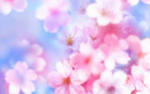                                            Дорогие Друзья!Коллектив Северо-Осетинского УФАС России поздравляет Вас с  наступающими  праздниками – Днём Весны и Труда и Днём Великой Победы!  1 мая – праздник весны, тепла, радости и солидарности всех трудящихся.  Первомай мы всегда встречаем как символ мира, добра и созидания! Но как скучна была бы жизнь, если бы в ней не было любимой работы, дорогих сотрудников,  грандиозных свершений и красивых  побед —  всего того, что дает  нам честный благородный  Труд. Пусть у  Вас всегда будет любимое дело, уважение коллег, удовлетворение  от   достигнутых высоких результатов!   Желаем Вам и Вашим семьям крепкого здоровья, долголетия, счастья и благополучия! И пусть Ваш Труд всегда будет плодотворным и изобильным!Примите наши поздравленья в прекрасный, яркий, майский день!Пусть будет Ваше настроение всегда цветущим, как сирень,пусть будет жизнь прекрасна Ваша, и дети счастливы всегда,пусть дом Ваш будет полной чашей!Удачи, счастья и добра!С Уважением,                                                         Джиоев Б.М.Руководитель Управления